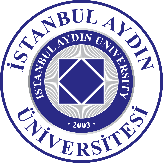 DISSERTATION SUBMISSION FORM							…/…/20…To the Institute of Graduate Studies,I, hereby, declare that I have supervised the Doctoral Dissertation titled “…………..………………………………………………………………………………………………………………………………………………………………………………………………………….” completed by …………………………………., student number, ……………..……………………………………. in the Department of …………………………………………………………………………………… ……………………………………………………………………………………. in ………………..……. ……………………………………….………………………………………… program. The work complies with the dissertation writing guidelines of Istanbul Aydin University and the similarity rate is ……. %.  You may find the similarity report in the attachment. You are kindly requested to take necessary action for the assignment of Doctoral Defense Committee for the said candidate.      Thesis Supervisor                                                                        Name-Last Name                                                                         SignaturePresident of Main Branch of Science                                                                       Name-Last Name                                                                     SignatureAttachment: Similarity Report, Publication Acceptance Form, List of Suggested Committee Members*The similarity report must be approved by the supervisor.PUBLICATION ACCEPTANCE FORMDate                                       : …/…/20… Name and Surname	                 : Signature                                : Student Number                      : Program                                 : Level of Program                      : Publication Date of the Article   	:  Website of the Journal       	:Attachment: First Page of the Article, Journal Information and Table of Content Pages of the Journal  or Acceptance  LetterDOCTORAL DISSERTATION LIST OF SUGGESTED COMMITTEE MEMBERS NOTE: Institute executive board reserves the right to assign committee members other than those suggested by the department. Master with thesisMaster  without thesisDoctorate (PhD)CANDIDATE’SCANDIDATE’SCANDIDATE’SCANDIDATE’SCANDIDATE’SCANDIDATE’SCANDIDATE’SCANDIDATE’SInstitute Institute Institute DepartmentDepartmentDepartmentProgram Program Program Student NumberStudent NumberStudent NumberName and Last NameName and Last NameName and Last NameDissertation TitleDissertation TitleDissertation TitleTo the Institute of Graduate Studies,Please find below the list of members suggested for the Doctoral Defence Committee of the PhD candidate mentioned above. You are kindly requested to take necessary action accordingly.                                                                                 President of Main Branch of Science (Date-Signature)To the Institute of Graduate Studies,Please find below the list of members suggested for the Doctoral Defence Committee of the PhD candidate mentioned above. You are kindly requested to take necessary action accordingly.                                                                                 President of Main Branch of Science (Date-Signature)To the Institute of Graduate Studies,Please find below the list of members suggested for the Doctoral Defence Committee of the PhD candidate mentioned above. You are kindly requested to take necessary action accordingly.                                                                                 President of Main Branch of Science (Date-Signature)To the Institute of Graduate Studies,Please find below the list of members suggested for the Doctoral Defence Committee of the PhD candidate mentioned above. You are kindly requested to take necessary action accordingly.                                                                                 President of Main Branch of Science (Date-Signature)To the Institute of Graduate Studies,Please find below the list of members suggested for the Doctoral Defence Committee of the PhD candidate mentioned above. You are kindly requested to take necessary action accordingly.                                                                                 President of Main Branch of Science (Date-Signature)To the Institute of Graduate Studies,Please find below the list of members suggested for the Doctoral Defence Committee of the PhD candidate mentioned above. You are kindly requested to take necessary action accordingly.                                                                                 President of Main Branch of Science (Date-Signature)To the Institute of Graduate Studies,Please find below the list of members suggested for the Doctoral Defence Committee of the PhD candidate mentioned above. You are kindly requested to take necessary action accordingly.                                                                                 President of Main Branch of Science (Date-Signature)To the Institute of Graduate Studies,Please find below the list of members suggested for the Doctoral Defence Committee of the PhD candidate mentioned above. You are kindly requested to take necessary action accordingly.                                                                                 President of Main Branch of Science (Date-Signature)TitleName-Last NameName-Last NameUniversityDepartment/ProgramField of SpecializationKey words regarding Specialization (3 words)Thesis SupervisorMonitoring Committee MemberMonitoring Committee MemberDefence Committee MemberDefence Committee MemberDefence Committee MemberDefence Committee MemberIAU REGULATIONS FOR POSTGRADUATE STUDIESIAU REGULATIONS FOR POSTGRADUATE STUDIESIAU REGULATIONS FOR POSTGRADUATE STUDIESIAU REGULATIONS FOR POSTGRADUATE STUDIESIAU REGULATIONS FOR POSTGRADUATE STUDIESIAU REGULATIONS FOR POSTGRADUATE STUDIESIAU REGULATIONS FOR POSTGRADUATE STUDIESIAU REGULATIONS FOR POSTGRADUATE STUDIESCompletion of Doctoral Dissertation ARTICLE 25 – * Doctoral dissertation committee is assigned by the institute executive board based on the suggestions made by the department. The committee is made up of five faculty members, three of which are from the dissertation monitoring committee and two from higher education institutions other than IAU. If the dissertation has two co-supervisors, both supervisors must be included in the committee. The institute executive board assigns two substitute members, one from IAU, and one from another higher education institution.Completion of Doctoral Dissertation ARTICLE 25 – * Doctoral dissertation committee is assigned by the institute executive board based on the suggestions made by the department. The committee is made up of five faculty members, three of which are from the dissertation monitoring committee and two from higher education institutions other than IAU. If the dissertation has two co-supervisors, both supervisors must be included in the committee. The institute executive board assigns two substitute members, one from IAU, and one from another higher education institution.Completion of Doctoral Dissertation ARTICLE 25 – * Doctoral dissertation committee is assigned by the institute executive board based on the suggestions made by the department. The committee is made up of five faculty members, three of which are from the dissertation monitoring committee and two from higher education institutions other than IAU. If the dissertation has two co-supervisors, both supervisors must be included in the committee. The institute executive board assigns two substitute members, one from IAU, and one from another higher education institution.Completion of Doctoral Dissertation ARTICLE 25 – * Doctoral dissertation committee is assigned by the institute executive board based on the suggestions made by the department. The committee is made up of five faculty members, three of which are from the dissertation monitoring committee and two from higher education institutions other than IAU. If the dissertation has two co-supervisors, both supervisors must be included in the committee. The institute executive board assigns two substitute members, one from IAU, and one from another higher education institution.Completion of Doctoral Dissertation ARTICLE 25 – * Doctoral dissertation committee is assigned by the institute executive board based on the suggestions made by the department. The committee is made up of five faculty members, three of which are from the dissertation monitoring committee and two from higher education institutions other than IAU. If the dissertation has two co-supervisors, both supervisors must be included in the committee. The institute executive board assigns two substitute members, one from IAU, and one from another higher education institution.Completion of Doctoral Dissertation ARTICLE 25 – * Doctoral dissertation committee is assigned by the institute executive board based on the suggestions made by the department. The committee is made up of five faculty members, three of which are from the dissertation monitoring committee and two from higher education institutions other than IAU. If the dissertation has two co-supervisors, both supervisors must be included in the committee. The institute executive board assigns two substitute members, one from IAU, and one from another higher education institution.Completion of Doctoral Dissertation ARTICLE 25 – * Doctoral dissertation committee is assigned by the institute executive board based on the suggestions made by the department. The committee is made up of five faculty members, three of which are from the dissertation monitoring committee and two from higher education institutions other than IAU. If the dissertation has two co-supervisors, both supervisors must be included in the committee. The institute executive board assigns two substitute members, one from IAU, and one from another higher education institution.Completion of Doctoral Dissertation ARTICLE 25 – * Doctoral dissertation committee is assigned by the institute executive board based on the suggestions made by the department. The committee is made up of five faculty members, three of which are from the dissertation monitoring committee and two from higher education institutions other than IAU. If the dissertation has two co-supervisors, both supervisors must be included in the committee. The institute executive board assigns two substitute members, one from IAU, and one from another higher education institution.